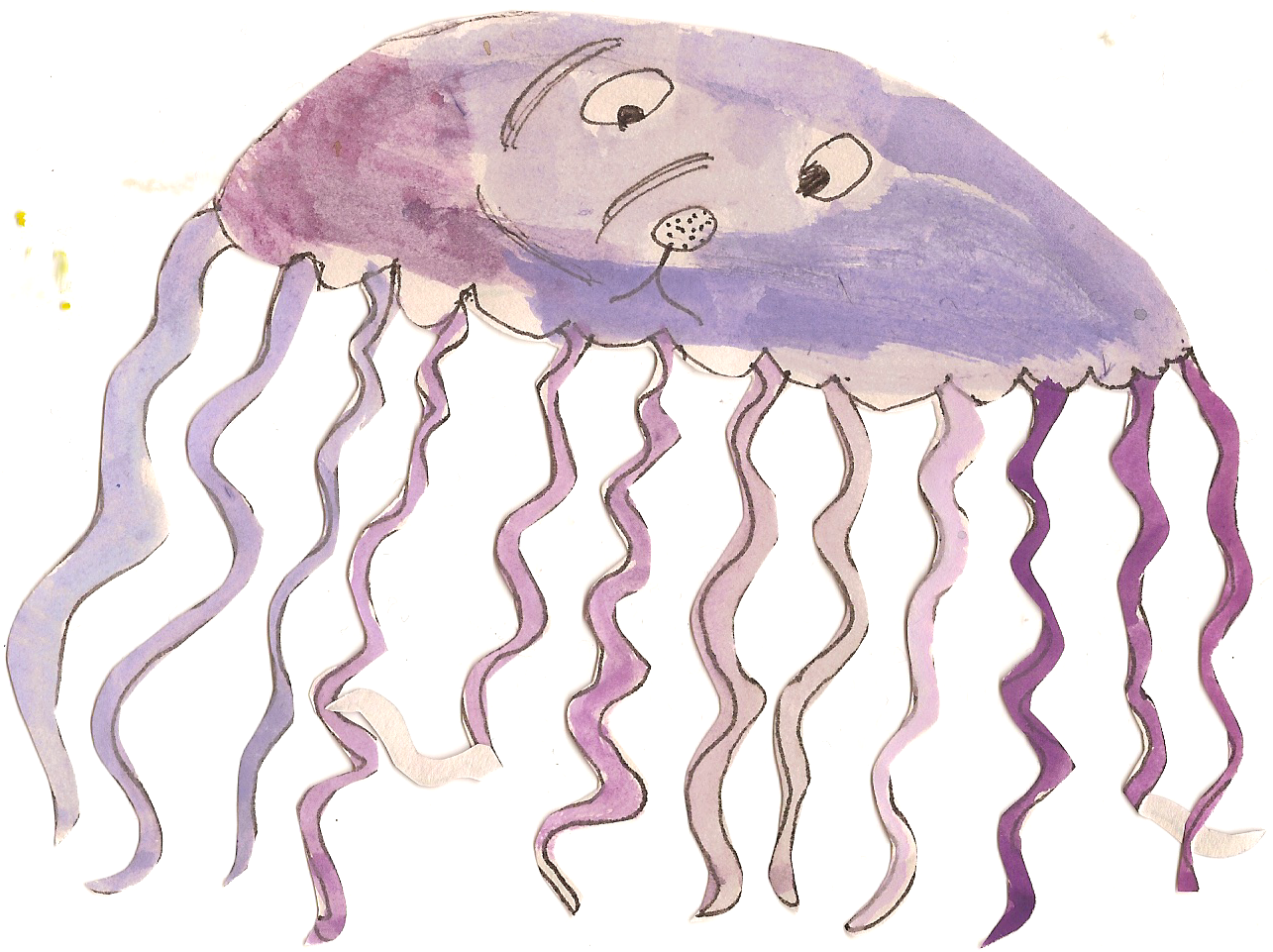 Our topic this Term will be: Why do ladybirds have spots?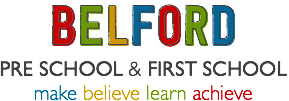 